               КАРАР                                                                             ПОСТАНОВЛЕНИЕ           14 июнь 2017 й.                        № 20                   14 июня 2017 г.О создании мобильной группы по проведению на территории сельского поселения Чебенлинский сельсовет муниципального района Альшеевский район Республики Башкортостан сплошной инвентаризации земельных участков, а также объектов капитального строительства, расположенных на таких земельных участках      Руководствуясь ст. 11 Земельного кодекса Российской Федерации, пунктом 5 постановления Правительства Республики Башкортостан  5 апреля . № 145 «О проведении на территории Республики Башкортостан мероприятий по выявлению используемых не по целевому назначению и не в соответствии с разрешенным использованием либо неиспользуемых земельных участков и объектов капитального строительства, а также по определению их фактического использования», Постановлением администрации муниципального района Альшеевский район Республики Башкортостан №580 от 13.04.2017 «О создании мобильной группы по проведению на территории  муниципального района Альшеевский район Республики Башкортостан сплошной инвентаризации земельных участков, а также объектов капитального строительства, расположенных на таких земельных участках»   п о с т а н о в л я ю: 1. Создать мобильную группу по проведению на территории сельского поселения Чебенлинский сельсовет муниципального района Альшеевский район Республики Башкортостан сплошной инвентаризации земельных участков, а также объектов капитального строительства, расположенных на таких земельных участках2. Утвердить прилагаемые:2.1. Состав мобильной группы по проведению на территории сельского поселения Чебенлинский сельсовет муниципального района Альшеевский район Республики Башкортостан сплошной инвентаризации земельных участков, а также объектов капитального строительства, расположенных на таких земельных участках2.2. Положение о мобильной группе, осуществляющей дворовый обход с целью выявления неучтенных объектов недвижимости, земельных участков на территории сельского поселения Чебенлинский  сельсовет муниципального района Альшеевский  район Республики Башкортостан2.3. Порядок проведения на территории сельского поселения   Чебенлинский  сельсовет муниципального района Альшеевский  район Республики Башкортостан  мероприятий по выявлению земельных участков, находящихся в муниципальной собственности и земельных участков, государственная собственность на которые не разграничена и используемых не по целевому назначению и не в соответствии  с разрешенным использованием либо неиспользуемых земельных участков и объектов капитального строительства, а также по определению их фактического использования.        3. Рекомендовать юридическим и физическим лицам, имеющим в пользовании земельные участки  на территории сельского поселения Чебенлинский сельсовет, оказать содействие в проведении инвентаризации         4. Утвердить  график проведения  работ по инвентаризации с разбивкой по населенным пунктам  сельского поселения Чебенлинский сельсовет и датам их обхода (приложение №4).                                                             5. Данное постановление обнародовать в  установленном порядке и разместить на официальном сайте администрации сельского поселения Чебенлинский сельсовет муниципального района Альшеевский район Республики Башкортостан.6. Контроль за исполнением данного постановления оставляю за собой.Глава сельского поселения                                     В.Р.МинигалеевПриложение  №1к постановлению администрациисельского поселения Чебенлинский сельсовет муниципального района  Альшеевский район Республики Башкортостанот «14» июня . № 20СОСТАВО создании мобильной группы по проведению на территории сельского поселения Чебенлинский сельсовет муниципального района Альшеевский район Республики Башкортостан сплошной инвентаризации земельных участков, а также объектов капитального строительства, расположенных на таких земельных участкахПриложение №2к постановлению администрации                                                     сельского поселения  Чебенлинский сельсовет муниципального района Альшеевский район Республики Башкортостан  от 14.06.2017 г № 20ПОЛОЖЕНИЕо мобильной группе, осуществляющей дворовый обход с целью выявления неучтенных объектов недвижимости, земельных участков на территории сельского поселения Чебенлинский  сельсовет муниципального района Альшеевский  район Республики Башкортостан 1. общие положения1.1. Мобильные группы по выявлению неучтенных объектов недвижимости, земельных участков на территории сельского поселения Чебенлинский  сельсовет муниципального района Альшеевский  район Республики Башкортостан создаются с целью проведения дворового обхода.1.2. Мобильные группы осуществляют свою деятельность путем дворового обхода в соответствии с утвержденным графиком. II. Задачи мобильной группы2.1. Основной задачей мобильной группы является выявление неучтенных объектов недвижимости, земельных участков на территории сельского поселения Чебенлинский  сельсовет муниципального района Альшеевский  район Республики Башкортостан  III. Порядок создания мобильной группы3.1. Состав мобильной группы определяется настоящим Постановлением и может быть изменен в случае необходимости.3.2. В состав мобильной группы входят представители Администрации сельского поселения, главный архитектор  администрации МР Альшеевский район, главный инспектор муниципального земельного контроля, сотрудники органа технической инвентаризации, сотрудники Росреестра, работники МУП «Землемер», представители полиции -УУП3.3. Руководитель Рабочей группы  для  проведения  мероприятия по выявлению земельных участков, находящихся в муниципальной собственности и земельных участков, государственная собственность на которые не разграничена и используемых не по целевому назначению и не в соответствии  с разрешенным использованием либо неиспользуемых земельных участков и объектов капитального строительства, а также по определению их фактического использования осуществляет общее руководство деятельностью мобильной группы. IV. Организация работы 	4.1. Мобильные группы осуществляют дворовый обход еженедельно: 4.1.1. До проведения дворового обхода проводится предварительный анализ имеющейся исходной информации об объектах, подлежащих обследованию (поадресных списков объектов, подомовых списков, адресных реестров, адресных планов и других документов, позволяющих определить неучтенные объекты налогообложения), в том числе информации, полученной в установленном порядке из налоговых органов, органов, осуществляющих государственный кадастровый учет и регистрацию прав на недвижимое имущество, организаций технической инвентаризации.  	4.1.2. При проведении дворового обхода предлагается соответствующим землепользователям, землевладельцам и собственникам земельных участков, а также лицам, осуществляющим фактическую эксплуатацию объектов капитального строительства, представить документы, подтверждающие права владельцев (пользователей) земельных участков и иного недвижимого имущества.  	4.1.3. При выявлении неучтенных объектов недвижимого имущества, а также при отсутствии правоустанавливающих документов с собственником (пользователем) проводится информационно-разъяснительная работа по вопросу регистрации права собственности на соответствующее недвижимое имущество, необходимости оформления арендных отношений, правил постановки на технический учет объектов капитального строительства, а также разъясняются последствия несоблюдения установленного действующим законодательством порядка, в том числе в части возможного применения мер административного воздействия.  	4.1.4. В случае отсутствия фактического собственника (пользователя) и наличия достаточных оснований полагать о неурегулированном характере земельно-имущественных отношений на почтовый адрес отправляется уведомление о необходимости явки в администрацию сельского поселения для дачи пояснений по вопросу урегулирования земельно-имущественных отношений.  	4.4.4. В случае выявления строений, помещений и сооружений, принадлежащих гражданам (юридическим лицам) на праве собственности, расположенных на территории сельского поселения и не прошедших техническую инвентаризацию и технический учет, которые могут быть в установленном порядке отнесены к объектам налогообложения, составляется отдельный перечень таких объектов (с указанием необходимых для оценки параметров) для последующего проведения их оценки в целях налогообложения в соответствии с действующим законодательством.  4.4.5. В случае выявления в ходе работы бесхозяйственных недвижимых вещей составляется соответствующий перечень для выполнения в дальнейшем органом местного самоуправления всех действий, необходимых для постановки на учет такого объекта недвижимого имущества в установленном законодательством порядке.   	4.5. Информация о результатах проведенного обхода оформляется в форме отчета и передается на рассмотрение Рабочей группе для совершения необходимых законодательно установленных действий.Приложение №3к постановлению администрации                                                     сельского поселения Чебенлинский сельсовет муниципального района Альшеевский район Республики Башкортостан  от 14.06.2017 г № 20ПОРЯДОК проведения на территории сельского поселения   Чебенлинский  сельсовет муниципального района Альшеевский  район Республики Башкортостан  мероприятий по выявлению земельных участков, находящихся в муниципальной собственности и земельных участков, государственная собственность на которые не разграничена и используемых не по целевому назначению и не в соответствии  с разрешенным использованием либо неиспользуемых земельных участков и объектов капитального строительства, а также по определению их фактического использования	Настоящий порядок регулирует проведение на территории сельского поселения Чебенлинский  сельсовет муниципального района Альшеевский  район Республики Башкортостан мероприятий по выявлению используемых не по целевому назначению и не в соответствии с разрешенным использованием либо неиспользуемых земельных участков и объектов капитального строительства, а также определению их фактического использования (далее – Мероприятия).  	Целью Мероприятий являются:– выявление использования земельных участков не по целевому назначению в соответствии с их принадлежностью к той или иной категории земель и разрешённым использованием;– выявление объектов самовольной постройки;– выявление фактического наличия обследуемых объектов, их характеристик, и сопоставление последних с данными Единого государственного реестра недвижимости (далее – ЕГРН), реестров государственного (муниципального) имущества, Федеральной информационной адресной системы (далее – ФИАС); – выявление фактического наличия не зарегистрированных в ЕГРН прав, ограничений (обременений);– выявление неиспользуемых земельных участков и объектов капитального строительства.3. Реализация Мероприятий осуществляется мобильной группой при Администрации сельского поселения Чебенлинский  сельсовет муниципального района Альшеевский район Республики Башкортостан (далее – мобильная группа).Мобильная группа обеспечивает и несет ответственность за полноту и точность фактических данных об объектах Мероприятий, правильность и своевременность оформления материалов Мероприятий.3. Предлагаемый алгоритм проведения мероприятий Для подготовки к проведению инвентаризации объектов рекомендуем придерживаться следующего алгоритма. Шаг 1. Создание рабочих и мобильных групп, составление графиков 1.1. Создание мобильных групп 1.2. закрепления кадастровых кварталов за мобильными  группами, для работы с объектами адрес которых не был распознан автоматически или отсутствует. 1.3. Составление графиков обследований с учетом: – категорий земельных участков; – расположения территорий в черте населенного пункта либо за чертой населенных пунктов; – сложности доступа, объема работ; Шаг 2. Подготовка к обследованию -  Информирование населения о сроках проведения мероприятий; -  Инструктаж мобильных групп; - Распечатка подготовленных в программном обеспечении (ПО) карт обследования на каждый объект учета; -  Работа с публичной кадастровой картой. Шаг 3. Проведение обследования - выезд мобильных групп в соответствии с графиками обследования; - заполнение членами мобильных групп раздела карты «Фактические данные» в соответствии с рекомендациями: - в случае соответствия исходных данных фактическим – проставляется отметка в строке «все соответствует» (адрес, вид разрешенного использования); - в случае отсутствия соответствия – описание в строке «Особые отметки». Приложение №4к постановлению администрации                                                     сельского поселения Чебенлинский сельсовет муниципального района Альшеевский район Республики Башкортостан  от 14.06.2017 г № 20					ГРАФИК проведения  на территории сельского поселения Чебенлинский сельсовет муниципального района Альшеевский район Республики Башкортостан сплошной инвентаризации земельных участков, а также объектов капитального строительства, расположенных на таких земельных участкахБАШКОРТОСТАН РЕСПУБЛИКАҺЫ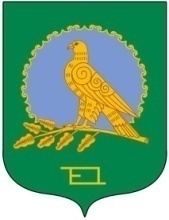 ӘЛШӘЙ РАЙОНЫМУНИЦИПАЛЬ РАЙОНЫНЫҢСЕБЕНЛЕ АУЫЛ СОВЕТЫАУЫЛ БИЛӘМӘҺЕХАКИМИӘТЕ(Башкортостан РеспубликаһыӘлшәй районыСебенле ауыл советы)АДМИНИСТРАЦИЯСЕЛЬСКОГО ПОСЕЛЕНИЯЧЕБЕНЛИНСКИЙ СЕЛЬСОВЕТМУНИЦИПАЛЬНОГО РАЙОНААЛЬШЕЕВСКИЙ РАЙОНРЕСПУБЛИКИ БАШКОРТОСТАН(Чебенлинский сельсовет Альшеевского районаРеспублики Башкортостан)Минигалеев В.Р.глава администрации сельского поселения Чебенлинский сельсоветМинияров О.Х.специалист 1 категории администрации сельского поселения Чебенлинский сельсоветЗарипова Р.Г.Управляющий делами администрации сельского поселения Чебенлинский сельсоветВалиахметов М.АСтароста д.Сарышево (по согласованию)Сафин Д.Р.Староста с.Чебенли ( по согласованию)№п/пНаименование населенных пунктов, земельных участков       Период  проведения 1с.Чебенли20.06.2017 - 15.07.20172д.Сарышево16.07.2017 - 05.08.20173д.Тебетеево05.08.2017-10.08.20174д.Кункас11.08.2017-16.08.20175д.Кызыл Юл17.08.2017- 22.08.20176д.Каменка23.08.2017-25.08.20177Земли сельскохозяйственного назначения на территории сельского поселения26.08.2017 - 20.09.20178Прочие земли, объекты  капитального строительства21.09.2017 –30.09.2017